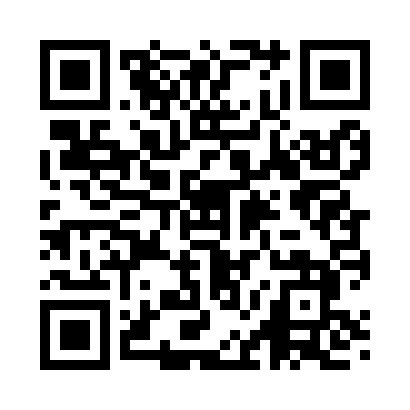 Prayer times for Spanaway, Washington, USAMon 1 Jul 2024 - Wed 31 Jul 2024High Latitude Method: Angle Based RulePrayer Calculation Method: Islamic Society of North AmericaAsar Calculation Method: ShafiPrayer times provided by https://www.salahtimes.comDateDayFajrSunriseDhuhrAsrMaghribIsha1Mon3:165:191:145:279:0911:112Tue3:175:191:145:279:0811:113Wed3:175:201:145:279:0811:114Thu3:175:211:145:279:0811:115Fri3:185:211:155:279:0711:116Sat3:185:221:155:279:0711:117Sun3:195:231:155:279:0611:108Mon3:205:241:155:279:0611:099Tue3:225:251:155:279:0511:0810Wed3:235:261:155:279:0511:0611Thu3:255:261:155:279:0411:0512Fri3:265:271:165:269:0311:0413Sat3:285:281:165:269:0211:0214Sun3:305:291:165:269:0211:0115Mon3:315:301:165:269:0110:5916Tue3:335:311:165:269:0010:5817Wed3:355:321:165:258:5910:5618Thu3:375:331:165:258:5810:5419Fri3:395:341:165:258:5710:5320Sat3:405:361:165:258:5610:5121Sun3:425:371:165:248:5510:4922Mon3:445:381:165:248:5410:4723Tue3:465:391:165:248:5310:4524Wed3:485:401:165:238:5210:4425Thu3:505:411:165:238:5110:4226Fri3:525:421:165:228:5010:4027Sat3:545:441:165:228:4810:3828Sun3:565:451:165:218:4710:3629Mon3:585:461:165:218:4610:3430Tue4:005:471:165:208:4410:3231Wed4:025:491:165:208:4310:30